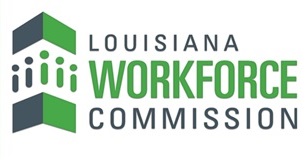 Outreach & Direct Entry Methods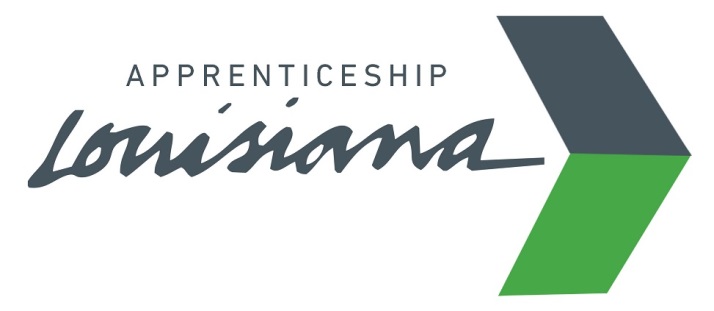 OUTREACH AND POSITIVE RECRUITMENTThe sponsor will undertake appropriate outreach and positive recruitment efforts that would reasonably be expected to increase minorities’ and women’s participation in apprenticeship by expanding the opportunities of minorities and women to become eligible for apprenticeship selection.  The sponsor will set forth the specific steps it intends to take under each selected effort below.  The sponsor will undertake a significant number of activities to enable it to meet its obligations under 29 CFR § 30.4(c).The sponsor will disseminate information concerning the nature of the apprenticeship, requirements for admission to apprenticeship, availability of apprenticeship opportunities, sources of apprenticeship applications, and its equal opportunity policy to the following:Louisiana Workforce Commission – Apprenticeship Division Women’s centersLocal schoolsEmployment service officesOther outreach programs and community organizations, including those that can effectively reach minorities and womenNewspapers, including those that are circulated in minority communities and among womenSocial media outlets (Facebook, Twitter, Instagram, LinkedIn, etc.)	1.	 Sponsors of programs accepting applications only at specified intervals must disseminate the above information at least 30 days in advance of the earliest date for application at each interval.2.	 Sponsors of programs customarily receiving applications throughout the year must disseminate the above information regularly, not less than semiannually.	The sponsor will participate in annual workshops conducted by employment service agencies for the purpose of familiarizing school, employment service, and other appropriate personnel with the apprenticeship program and current opportunities. The sponsor will cooperate with local school boards and vocational educational systems to develop programs for preparing students to meet the standards and criteria required to qualify for entry into the apprenticeship program.	The sponsor will communicate its equal opportunity policy internally in such a manner as to foster understanding, acceptance, and support of the policy among the sponsor’s various officers, supervisors, employees, and members  and to encourage such persons to take the necessary action to aid in meeting its obligation under 29 CFR § 30. The sponsor will engage in programs such as outreach for the positive recruitment and preparation of potential applicants for apprenticeships; where appropriate and feasible, such programs will provide for pretesting experience and training.  In initiating and conducting these programs, the sponsor may be required to work with other sponsors and appropriate community organizations.  The sponsor will also initiate programs to prepare women and encourage women to enter traditionally male programs. 	The sponsor will encourage the establishment and utilization of programs of pre-apprenticeship, preparatory occupational training, or others designed to afford related work experience or prepare candidates for apprenticeship.  The sponsor will make appropriate provisions in its AAP to assure that those who complete such programs are afforded full and equal opportunity for admission into the apprenticeship program.	The sponsor will utilize journeyworkers to assist in the implementation of its AAP.	The sponsor will grant advance standing or credit based on previously acquired experience, training, skills, or aptitude for all applicants equally.	The sponsor will take other appropriate action to ensure that the recruitment, selection, employment, and training of apprentices during their apprenticeship will be without discrimination because of race, color, religion, national origin, or sex (e.g., general publication of apprenticeship opportunities and advantages in advertisements, industry reports, articles, etc.; use of present minority and women apprentices and journeyworkers as recruiters; career counseling; periodic auditing of AAPs and activities; and development of reasonable procedures to ensure equal employment opportunity, including reporting systems, on-site reviews, and briefing sessions).For each item checked, please describe each specific step you will undertake to fulfill that outreach and recruitment:__________________________________________________________________________________________________________________________________________________________________________________________________________________________________________________________________________________________________________________________________________________________________________________________________________________________________________________________________________________________________________________________________________________________________________________________(Add pages as necessary)Direct Entry Methods - OptionalSponsors that wish to invoke the direct entry provision may do so without regard to the existing selection procedure or minimum qualifications used for entry into the apprenticeship program.  Individuals selected into the apprenticeship program via direct entry shall include only those individuals described below who have received training or employment in an occupation directly or indirectly related to the occupation(s) registered in these Standards.  The sponsor will award credit for previous experience in accordance with Section XII of these standards and will pay each apprentice at the wage rate commensurate with his or her skill attainment.  The credit for previous experience shall be awarded without regard to race, color, religion, national origin, or sex.  The methods for direct entry are as follows:Select any you wish to pursue: A youth who has completed a Job Corps training program in any occupation covered in these Standards and who meets the minimum qualifications of the apprenticeship program may be admitted directly into the program, or if no apprentice opening is available, the Job Corps graduate may be placed at the top of the current applicant ranking list and given first opportunity for placement.  The sponsor will evaluate the Job Corps training received to grant appropriate credit on the term of apprenticeship.  Entry of Job Corps graduates will be done without regard to race, color, religion, national origin, or sex. (Note:  This is a method of direct entry into the apprenticeship program.) A youth who has completed a YouthBuild training program in any occupation covered in these Standards and who meets the minimum qualifications of the apprenticeship program may be admitted directly into the program, or if no apprentice opening is available, the YouthBuild graduate may be placed at the top of the current applicant ranking list and given first opportunity for placement.  The sponsor will evaluate the YouthBuild training received to grant appropriate credit on the term of apprenticeship.  Entry of YouthBuild graduates will be done without regard to race, color, religion, national origin, or sex. (Note:  This is a method of direct entry into the apprenticeship program.)	A military veteran who is registered with the Helmets to Hardhats program or has completed military technical training school and/or participated in a registered apprenticeship program or related occupation while in the military in the occupations registered in the industry may be given direct entry into the apprenticeship program.  The sponsor shall evaluate the military training received for granting appropriate credit on the term of apprenticeship and the appropriate wage rate.  The sponsor will determine what training requirements the veteran needs to meet to ensure he or she receives all necessary training for completion of the apprenticeship program. Applicants must submit a DD-214 to verify military training and/or experience if they are a veteran and wish to receive consideration for such training/experience.  Entry of military veterans shall be done without regard to race, color, religion, national origin, or sex. (Note:  This is a method of direct entry into the apprenticeship program.)	A former inmate of the U.S. Department of Justice Bureau of Prisons (BOP) who has participated in or successfully completed a specific BOP apprenticeship program may be given direct entry into the apprenticeship program.  Sponsors agreeing to admit such individuals into apprenticeship must do so without regard to present minimum qualifications, eligibility lists, or scores on written apprenticeship entrance tests.  Entry into the program by this method shall be done without regard to race, color, religion, national origin, or sex.  (Note:  This is a method of direct entry into the apprenticeship program.)	An employee of a non-signatory employer not qualifying as a journeyworker when the employer becomes signatory will be evaluated by the sponsor in accordance with the procedures for the granting of credit for previous experience, and registered at the appropriate period of apprenticeship based on previous work experience and related training.  Any employee not eligible for receipt of credit must make application in accordance with the normal application procedures.  Entry into the program by this method shall be done without regard to race, color, religion, national origin, or sex.  (Note:  This is a method of direct entry into the apprenticeship program.)	An individual who signs an authorization card during an organizing effort wherein 51% or more of the employees have signed authorization cards, whether or not the employer becomes signatory, and is an employee of the non-signatory employer and does not qualify as a journeyworker, will be evaluated in accordance with the procedures for the granting of credit for previous experience and registered by the sponsor at the appropriate period of apprenticeship based on previous work experience and related training.  Any employee not eligible for receipt of credit must make application in accordance with the normal application procedures.  Entry into the program through this method shall be done without regard to race, color, religion, national origin, or sex.  (Note:  This is a method of direct entry into the apprenticeship program.)For such an applicant to be considered, he or she must meet the following requirements:Be employed in the sponsor’s jurisdiction when the authorization card is signed;Have been employed by the employer before the organizational effort commenced;Have been offered the opportunity to sign an authorization card and be evaluated along with all other employees of the employer; andProvide reliable documentation to the sponsor to show he or she was an employee performing Industry-related work prior to signing the authorization card. A senior citizen who has completed a Senior Community Service Employment Program (SCSEP) pre-apprenticeship training program in any health care occupation covered in these standards and who meets the minimum qualifications of the apprenticeship program may be admitted directly into the program, or if no apprentice opening is available, the SCSEP graduate may be placed at the top of the current applicant ranking list and given first opportunity for placement.  The sponsor will evaluate the SCSEP training received to grant appropriate credit on the term of apprenticeship.  Entry of SCSEP graduates will be done without regard to race, color, religion, national origin, or sex.  (Note:  This is a method of direct entry into the apprenticeship program for the health care industry.) An individual who has completed a structured pre-apprenticeship training program that meets the requirements outlined in Training and Employment Notice 13-12, Defining a Quality Pre-Apprenticeship Program and Related Tools and Resources, in any occupational area covered in these standards of apprenticeship and who meets the minimum qualifications of the apprenticeship program may be admitted directly into the program.  The candidate shall provide official documentation confirming that he or she fulfilled the specific requirements of the pre-apprenticeship program, such as completion/graduation certificates, transcripts, notarized letters of confirmation, and sworn statements.  The sponsor will evaluate the training received to grant appropriate credit on the term of apprenticeship.  Entry of pre-apprenticeship candidates shall be done without regard to race, color, religion, national origin, or sex.  (Note:  This is a method of direct entry into the apprenticeship program.)